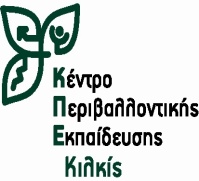 ΑΙΤΗΣΗ ΥΛΟΠΟΙΗΣΗΣ ΕΚΠΑΙΔΕΥΤΙΚΟΥ ΠΡΟΓΡΑΜΜΑΤΟΣ             στο ΚΠΕ Κιλκίς για το 2018-19 Ο/Η Αιτών/ούσα εκπαιδευτικός                                        Ο/Η Δ/ντής-ντρια, Πρ/νος-νη Σχολική μονάδαΤηλέφωνο επικοινωνίας  : e.mail σχολείου: Υπεύθυνος Εκπαιδευτικός/οίΤηλέφωνο επικοινωνίας Υπεύθυνου εκπαιδευτικού: e-mail Υπεύθυνου εκπαιδευτικού: Τάξη & Αριθμός μαθητών Τίτλος προγράμματος ΚΠΕ Κιλκίς Προτεινόμενη/ες ημερομηνία/νίες επίσκεψηςΈχει επισκεφτεί η σχολική μονάδα σας ξανά το ΚΠΕ Κιλκίς;Θα υλοποιήσετε πρόγραμμα Περιβαλλοντικής Εκπαίδευσης την παρούσα σχολική χρονιά;